Bazuar në Ligjin për Vetëqeverisje Lokale Nr. 03/L-040 dhe Udhëzimin Administrativ (MAPL) Nr. 06/2018 për Standardet Minimale për Konsultime Publike në Komuna, Komuna e Gjilanit, më datë: 03.08.2022, bie këtë: NJOFTIM PËR DISKUTIM PUBLIK ME KOMUNITETIN ARTISTIKPËR ORGANIZIMIN E FLAKËS SË JANARIT 2023Vendi i mbajtjes së takimit: Salla e Kuvendit Komunal Ftojmë komunitetin artistik të Komunës së Gjilanit në diskutimin publik, i cili do të mbahet me Kryetarin e Komunës së Gjilanit z. Alban Hyseni dhe Drejtorin për Kulturë, Rini dhe Sport z. Kushtrim Zeqiri.Diskutimi publik ka për qëllim të rikonceptoj mënyrën e organizimit të Flakës së Janarit për vitin 2023, përmes organizimit të një varg konsultimesh publike me komunitetin artistik për të gjitha shtyllat e Manifestimit.Diskutimet publike mbahen si më poshtë:Më datë: 19.08.2022, në ora 19:00, diskutim për të gjitha shtyllat e Manifestimit;Më datë: 22.08.2022, në ora 19:00, Talia e Flakës - Shfaqjet Teatrale;Më datë: 23.08.2022, në ora 19:00, Pena e Flakës - Letërsia; Më datë: 24.08.2022, në ora 19:00, Xixat e Flakës - Festivali për fëmijë;Më datë: 25.08.2022, në ora 19:00, Paneli i Flakës - Ekspozita e arteve pamore; dheMë datë: 26.08.2022, në ora 19:00, Fest Flaka - Koncerti i muzikës popullore.Ju mirëpresim! Datë: 03.08.2022Gjilan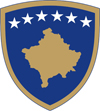 REPUBLIKA E KOSOVËSREPUBLIKA KOSOVA/REPUBLIC OF KOSOVOKOMUNA E GJILANITOPŠTINA GNJILANE/MUNICIPAL GJILAN/GILAN  BELEDIYESI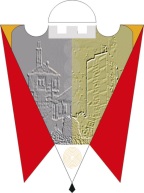 